Counts and verification signatures must be completed in ink by the school bus driver.	Supervisor:  Initial here if all stops are in walk area:      		Driver:  If all route stops are within the designated walk area, enter the student count at the destination(s) and in the Walk Area Stops student count box.  Do not count students at individual stops if all stops are in the walk area.I verify that the information provided is true and accurate to the best of my ability:Print Driver Name		Driver Signature		DateDo not submit this form to OSPI.STUDENT COUNT FORM – WALK AREA TRANSPORTATIONCounts and verification signatures must be completed in ink by the school bus driver.Use this side of the form to record any home-to-school transportation provided within the established walk area.Do not count students at school bus stops except within the walk area.Student Transportation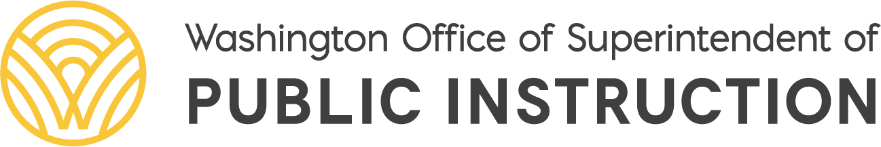 Old Capitol BuildingPO BOX 47200	Olympia WA  98504-7200Phone: (360) 725-6120  TTY: (360) 664-3631http://www.k12.wa.us/transportationSTUDENT COUNT FORM2021–22 School Year(optional)ASSIGNED DRIVER’S NAMEDISTRICT BUS NUMBERSTATE BUS NUMBERDISTRICT ROUTE NUMBERSTATE ROUTE NUMBERDATERoute Type(Check all that apply)Route Type(Check all that apply)BasicSpecial EducationBilingualGiftedHomelessEarly EdDESTINATION 1DESTINATION 1DESTINATION 2DESTINATION 2DESTINATION 3DESTINATION 3School NameSchool NameSchool NameCOUNTCOUNTCOUNTBASIC STUDENT COUNTBASIC STUDENT COUNTBASIC STUDENT COUNTS/E STUDENT COUNTS/E STUDENT COUNTS/E STUDENT COUNTBILINGUAL STUDENT COUNTBILINGUAL STUDENT COUNTBILINGUAL STUDENT COUNTGIFTED STUDENT COUNTGIFTED STUDENT COUNTGIFTED STUDENT COUNTHOMELESS STUDENT COUNTHOMELESS STUDENT COUNTHOMELESS STUDENT COUNTEARLY ED STUDENT COUNTEARLY ED STUDENT COUNTEARLY ED STUDENT COUNTNumber of bus stops in walk area (this route)Walk Area Stops student countWalk Area Stops student countWalk Area Stops student count(transfer from back)(transfer from back)(transfer from back)TOTALS
(OFFICE USE)DESTINATION 1DESTINATION 1DESTINATION 2DESTINATION 2DESTINATION 3DESTINATION 3School NameSchool NameSchool NameStop No.STOP LOCATIONSTOP LOCATIONWALK AREA STUDENT COUNTWALK AREA STUDENT COUNTWALK AREA STUDENT COUNT